Периодическое  печатное издание нормативных правовых актов Усть-Ярульского сельсовета, утвержденное решением сессии депутатов Усть-Ярульского  сельского Совета   Ирбейского района от  20.12.2005 г. за № 25Газета распространяется бесплатно.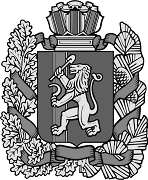 20.07.2017 № 45 (2017) АДМИНИСТРАЦИЯ УСТЬ-ЯРУЛЬСКОГО СЕЛЬСОВЕТАИРБЕЙСКОГО РАЙОНА КРАСНОЯРСКОГО КРАЯПОСТАНОВЛЕНИЕ 19.07.2017                                    с. Усть-Яруль                                        № 32-пгО ликвидации Муниципального Бюджетного учреждения культуры «Централизованная клубная система администрации Усть-Ярульского сельсовета Ирбейского раойна Красноярского края»     В рамках исполнения Указа Президента РФ №597 от 07.05.2012 года «О мероприятиях по реализации государственной социальной политики» и в целях создания условий для организации досуга и обеспечения жителей услугами организаций культуры на уровень муниципального района и реструктуризации сети учреждений отрасли культуры и в соответствии с гражданским кодексом Российской Федерации,  ПОСТАНОВЛЯЮ:1.Ликвидировать муниципальное бюджетное учреждение культуры «Централизованная клубная система администрации Усть-Ярульского сельсовета Ирбейского раойна Красноярского края» с 19.07.2017г. по 19.09.2017 г.2. Создать комиссию по ликвидации муниципальное бюджетное учреждение культуры  «Централизованная клубная система администрации Усть-Ярульского сельсовета Ирбейского раойна Красноярского края» и утвердить ее состав согласно приложения.3. Поручить председателю ликвидационной комиссии муниципальное бюджетное учреждение культуры  «Централизованная клубная система администрации Усть-Ярульского сельсовета Ирбейского раойна Красноярского края» - (А.В. Антонюк)- письменно уведомить Межрайонную инспекцию Федеральной налоговой службы №7 по Красноярскому краю о ликвидации Муниципальное бюджетное учреждение культуры в трехдневный срок со дня принятия настоящего решения в порядке установленном законодательством;- обеспечить публикацию объявления (извещения) о ликвидации Муниципальное бюджетное учреждение культуры  в печатном издании  «Усть-Ярульский вестник» до 21.07.2017 г.;- составить и утвердить промежуточный ликвидационный баланс - составить и утвердить промежуточный ликвидационный баланс по истечению 10-ти дней со дня принятия настоящего постановления, а после завершения расчетов с кредиторами – ликвидационный баланс; - передать архивные документы Муниципального бюджетного учреждения культуры на хранение до 19.09.2017 года;- принять меры по исключению Муниципальное бюджетное учреждение культуры из Единого государственного реестра юридических лиц в установленном законом порядке до 19.09.2017 г.4. Контроль за  исполнением настоящего решения  оставляю за собой.5. Постановление  вступает  в  силу, в день следующего за днем его официального опубликования в печатном издании «Усть-Ярульский вестник»Вр.и.о  главы  сельсовета                                         А.В. АнтонюкПриложение 1 к постановлению администрации Усть-Ярульского сельсовета  от 19.07.2017   №32-пгСоздать комиссию по ликвидации Муниципального бюджетного учреждения культуры «Централизованная клубная система Администрации Усть-ярульского сельсовета Ирбейского района Красноярского края» в составе:Председатель комиссии:  Заместитель Усть-Ярульского сельсовета – Антонюк Алена ВладимировнаЗаместитель председателя: директор МБУК Усть-Ярульская ЦКС - Хоменко Ольга Семеновна  Член комиссии: депутат сельского Совета – Носков Андрей МихайловичЧлен комиссии: заведующая Усть-Ярульским филиалом библиотечной системы – Кондракова Анна ПетровнаЦелью работы ликвидационной комиссии полагать обеспечение предусмотренного законодательством, нормативными правовыми актами и локальными актами мероприятий по ликвидации предприятия.Общее руководство работой ликвидационной комиссии возложить на председателя комиссии.